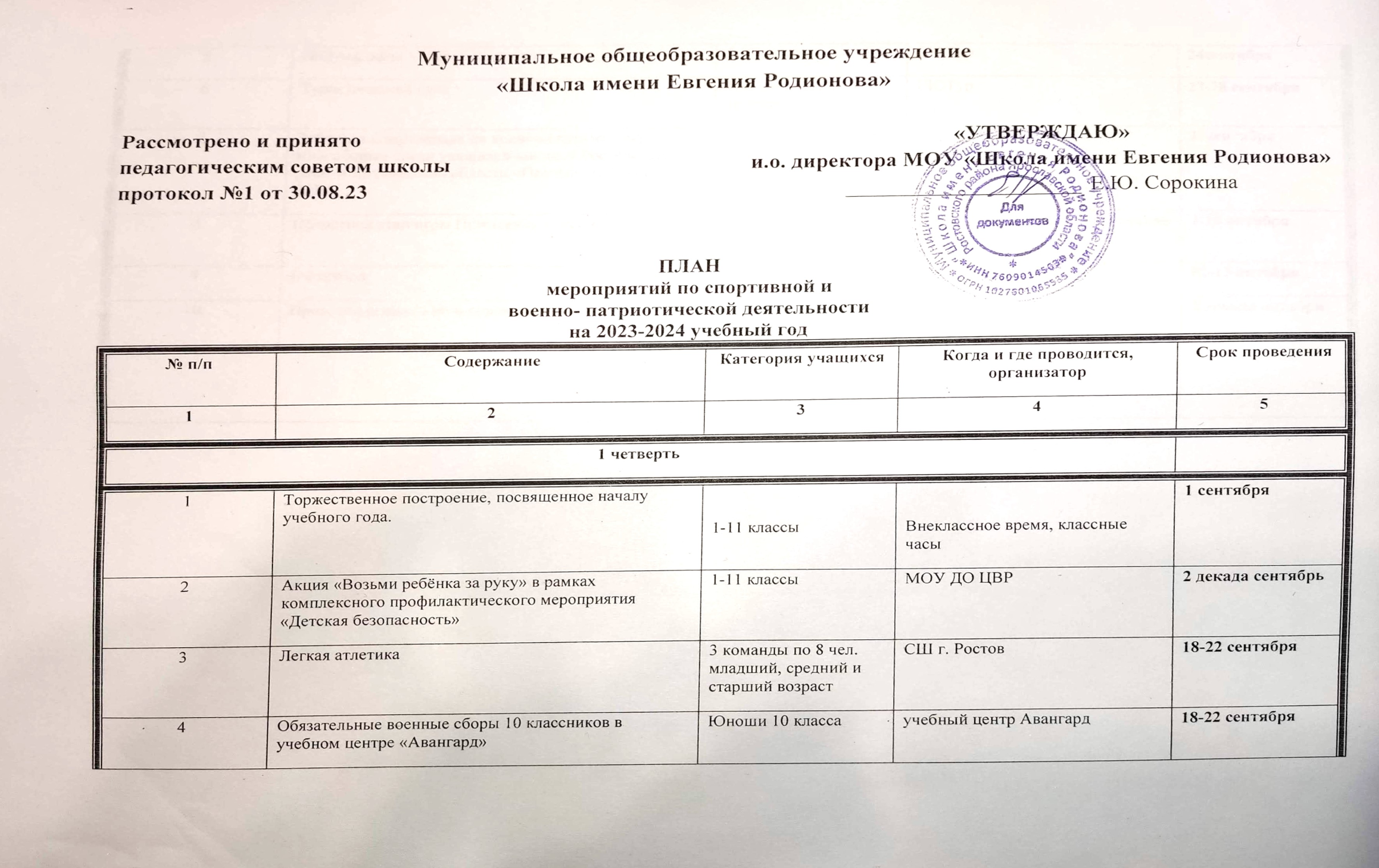 Муниципальное общеобразовательное учреждение«Школа имени Евгения Родионова»ПЛАНмероприятий по спортивной ивоенно- патриотической деятельностина 2023-2024 учебный год                 Преподаватель- организатор  ОБЖ _______________Рыжкин М.В.Рассмотрено и принятопедагогическим советом школы протокол №1 от 30.08.23«УТВЕРЖДАЮ»и.о. директора МОУ «Школа имени Евгения Родионова»_____________________	Е.Ю. Сорокина№ п/пСодержаниеКатегория учащихсяКогда и где проводится, организатор Срок проведения123451 четверть1 четверть1 четверть1 четверть1Торжественное построение, посвященное началу учебного года.1-11 классыВнеклассное время, классные часы1 сентября2Акция «Возьми ребёнка за руку» в рамках комплексного профилактического мероприятия «Детская безопасность»1-11 классыМОУ ДО ЦВР2 декада сентябрь3Легкая атлетика3 команды по 8 чел. младший, средний и старший возрастСШ г. Ростов18-22 сентября4Обязательные военные сборы 10 классников в учебном центре «Авангард»Юноши 10 классаучебный центр Авангард18-22 сентября5Полумарафон «Ростов Великий»5-11 классыСЮТур24сентября6Туристический слетТри команды по 6 человек СЮТур27-28 сентября7Районная Спартакиада по военно-спортивному многоборью среди учащихся-юношей Ростовского района Ярославской области «Призывник России - 2023»команда 5-7 юношей 10-11 классовМОУ ДО ЦВР29сентября8Областной этап игры Призывник России10-11 классыСогласно полученного положения о мероприятии1-10 октября9БаскетболКоманда 5 человекМОУ ДЮСШ №2 РМР02-13 октября10Проведение школьного соревнования по стрельбе1-7 классы (лазерный тир) 8-11 классы (пневматическое оружие)Во время уроков по военным дисциплинам2 декада октября11ВолейболКоманда 12 человекДЮСШ20-30 октября12Итоговое построение по итогам 1 четверти, (выступление двух знаменных групп).1-10 классыВнеклассное мероприятие3 декада октября2 четверть2 четверть2 четверть2 четверть13Торжественное построение, посвященноеПараду на Красной Площади в 1941 г. Принятие присяги кадетами, приказ о поощрениях и  присвоении званий кадетам1-11 классыОбщешкольное построение, внеклассная работа07ноября14Настольный теннисКоманда 4 чел.МОУ ДЮСШ №4 г. Ростова МОУ ДО ЦВР01-14 ноября15ШахматыКоманда 4 чел.МОУ ДО ЦВР15-30 ноября16Мини футбол 4 команды по 12 чел.МОУ ДЮСШ №4 г. Ростова10-20 декабря17Мероприятия по безопасности дорожного движения1-4 классыВнешкольная работа1 декада  ноября18Смотр строя и песни1-11 классыВнешкольная работа3 декада ноября19Мероприятия среди отрядов ЮДП «Наша служба и опасна и трудна»6-8 классыСогласно полученного положения о мероприятии3 декада ноября20Участие в Митинге, посвященному Дню Героев Отечества, почетный караул у памятника Погибшим в ВОВ1-11 классыВнешкольная работа 9  декабря21Зачеты по подтверждению кадетских званий5-11 классыНа занятиях по военным дисциплинам2 декада декабря22Волейбол (пионербол)5-11 классы Школьные соревнования3 декада декабря23Областное соревнования Юнармейских отрядов «Кубок героев Ярославля»8-11 классыВнешкольная работа21 декабря3 четверть3 четверть3 четверть3 четверть24Военно- спортивное состязание для младших классов, посвященное памяти Блокадного Ленинграда1-4 классыВнеклассная работа2 декада января25Лыжные гонкиКоманда 6 чел.МОУ ДЮСШ №2 РМР СЮТур29 февраля- 05 марта26Стрелковый турнир с. Вятское8-11 классы Команда 4 чел. Вятская СОШ2 декада февраля27Празднование Дня Защитника Отечества в школе (построение, конкурс «А ну-ка мальчики»)1-10 классыВнеклассная работа22-23 февраля28Военно-спортивная игра «Зарница» п. Неверково5-11 классыСогласно полученного положения о мероприятии1 декада марта29Празнование Международного женского дня в школе (построение, «А ну-ка девочки)1-11 классыВнеклассная работа7 марта30Смотр строя и песни 1-11 классыВнеклассная работа2 декада марта4 четверть4 четверть4 четверть4 четверть31МИНИ-ФУТБОЛ1 декада апрель32Районный этап игры Всероссийская Зарница5-7 классы команда 7 чел.МОУ ДО ЦВР СЮТур1 декада апрель33Зачеты по подтверждению кадетских званий5-11 классыНа занятиях по военным дисциплинам2 декада апреля34областной смотр строя и песни среди ЮДП8-11 классыСогласно полученного положения о мероприятии3 декада апреля35Районный этап Военно-спортивной игры «Победа»7-11 классСогласно полученного положения о мероприятии1 декада мая36Областная военно-спортивная игра «Ярославский кадет» г. Ярославль8-11 классСогласно полученного положения о мероприятии1 декада мая37Принятие присяги кадетами, митинг, посвященный Дню победы1-10 классВнеклассная работа1 декада мая38День памяти Е. Родионова1-11 класс Внеклассная работа23 мая39Последний звонок, прощание со знаменем1-10 классВнеклассная работа25 мая40Выпускной 1-10 классВнеклассная работа29 мая41КАНИКУЛЫ Тур. слет (СЮТУР)5-11 классыСЮТур1 декада июнь42КАНИКУЛЫ Военно- полевые сборы5-11 классыЦВПВ Школы им. Е. Родионова1 декада ноября43КАНИКУЛЫ Военно- полевые сборы 5-11 классыЦВПВ Школы им. Е. Родионова1 декада июнь44КАНИКУЛЫ Участие в митинге, посвященному дню начала ВОВ (почетный караул в Ростове)1-10 классыСогласно полученного положения о мероприятии22 июнь45КАНИКУЛЫ Областной этап игры Всероссийская Зарница5-7 классы команда 7 чел.Учебный центр Авангард3 декада июня